Notes:Contact Details:Church Office – 01953 452865 – info@christcommunitychurch.co.ukThe Lighthouse, 131 Hargham Road, Attleborough NR17 2JPRob Tervet, (Church leader):rob@christcommunitychurch.co.uk (off on Saturday)Liz Keogh (Administrator): liz@christcommunitychurch.co.uk (Liz works Tuesdays and Thursdays)Christ Community Church, Attleborough in partnership with Relational Mission, part of the Newfrontiers family of churches.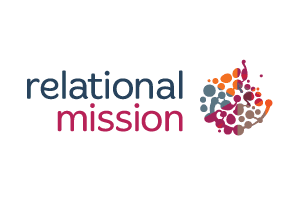 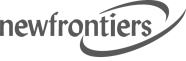 NONE LIKE HIM10 ways God is different from us (and why that’s a good thing)There really is no-one like our God.  He is self-existent, self-sufficient, eternal, immutable, omnipresent, omniscient, omnipotent, sovereign, infinite and incomprehensible.  In so many ways we are not like him and that’s actually a really good thing.  We see in scripture that our limitations are intentional, we were never meant to be God.   This means the root of so much of our heartache is when we try to be like God in ways we were never meant to be.  This also means he is more wonderful and dependable than we ever imagined.  I pray our hearts are filled with awe and wonder as we behold our awesome God.  There really is none like him.EVENTS COMING UPSunday morning change of Venue – 12th March onwardsWe are changing venue from 12th March onwards and will be meeting at Attleborough Community Hub (Independence Matters), Station Rd, Attleborough NR17 2AT.  When you arrive head down the left hand side of the building and park in the large car park at the back.  We are meeting in a separate hall building at the back (there will be people directing) don’t go to the front door!Prayer triplets – Gathered in His nameOne Church Leader said recently ‘Dogs bark, birds fly, believers pray.  We are wired to commune with our creator. Not to do so is a sign something is wrong’.  Imagine homes and workplaces across Attleborough ablaze with fervent prayer.  Groups of three gathering in the name of Jesus, supporting each other and seeking his Kingdom.  This is the vision for prayer triplets.  Whether you are brand new to prayer, or a seasoned intercessor, these gatherings will be for YOU.  Various times and locations throughout the week.  Speak to Rob if you would like to join a group. Please note during 2017 we will not be having Community Groups.HARMONISE – worship and prayer – 22nd March, 7:45 – 9:30pm at The LighthouseGod is an awesome Father who knows each of us intimately. He has the best plan for us and delights in speaking over us consta2:2ntly. Join us and spend time with Him, seeking His heart for us, encourage one another in the gifts He has given you. He doesn’t call us to all be the same, we all contribute a different note together to express His plan for us as individuals and as His body, to “harmonise” with Him.Ceilidh at the Town Hall - Friday 24th March - 7pm til 11pm.Live traditional Irish Folk music, dancing and food. £5 a ticket. Chips and Sausages provided.  Bring your own drinks.  Tickets available from – Christ Community Church on Sundays, Nuts ‘n’ Bolts, Church Office, and Rob and Sylvia Webster – 01953 529781.The Hardest Word – Good Friday, 14th April, The Lighthouse timings TBCOn Good Friday 2017, we would like to offer our Church and the people in our community an opportunity to do something simple but profound.  Scripture tell us that Jesus died ‘for the sins of the whole world’ 1 John 2:2.  It seems fitting then that for two thousand years Good Friday, the anniversary of his death, has often been a day of solemn reflection and fasting, a day when people have taken the time to lay aside differences and admit their mistakes.  Perhaps most famously in 1998 there was an agreement of peace between two warring sides in Northern Ireland. To say sorry can be the first step to repairing the damage and making things right.  The hardest word is an interactive prayer space where anyone can come and reflect on the anniversary of the death of Jesus.  More details to follow.CHURCH AWAY WEEKEND - Fri 28th April - Mon 1st May 2017.  Booking forms available from liz@christcommunitychurch.co.uk Please note: Lodges fully booked, spaces still available for camping, caravans and campervans.Guest speaker: Tom Scrivens (Hope Church Ipswich).  Programme: Mornings: Every morning there will be teaching and worship with groups for pre-school, school age and youth, followed by a shared lunch together.  Afternoons: a mixture of free time and planned activities for those who want to do them, Evenings: Worship and ministry as well as late night youth activities.  Activities (some dependent on level of interest): beautiful walks, a children’s play area, a games room with pool table, games console, table football and table tennis. Tractor and trailer rides with tour of farm, Clay shooting, Quad bike, Games/Den building in the wood, Camp Fire.Dates later in the year:Baptisms: 11th June.Big Church Day Out on the Broads – 23rd July – (2-4pm) This Sunday we are not having a morning service and instead are all heading across to Wroxham for a trip on the ‘Southern Comfort’.  We’ll have the boat to ourselves, it will be a great opportunity to celebrate and be together as a Church family.  £6 per adult, £1 per child.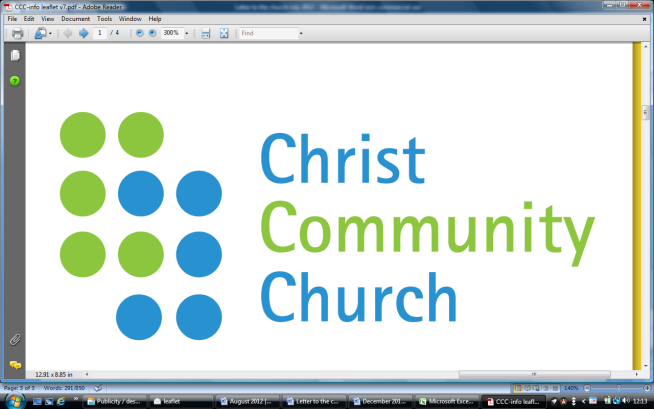 MARCHNews UpdateWelcome to Christ Community Church!  We’re passionate about Jesus with a big heart for our town. We believe God has called us to be a growing Church impacting every layer of the community.  If you would like to stay in touch please visit our welcome board and complete a welcome card.Sunday Services:Welcome to Christ Community Church!  We’re passionate about Jesus with a big heart for our town. We believe God has called us to be a growing Church impacting every layer of the community.  If you would like to stay in touch please visit our welcome board and complete a welcome card.Sunday Services: